Educating the Construction Industry Today …  and Tomorrow.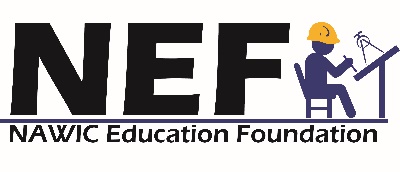 CAROL A KUEKER CONSTRUCTION EDUCATION VISIONARYAWARD NOMINATION FORMNominee Name:   	Title:   	Company/School/Organization: 	Contact Address:  	City, State, Zip:  	Telephone Number (	)	Fax Number (	)  	E-Mail Address:    	Submit this form and the following information via email, nawicedu@gmail.com for review by the Selection Committee, who makes the final decision. 	Letter of endorsement from the sponsor outlining specific accomplishments and qualifications of nominee. Refer to selection criteria for this award. Limit to two pages. 	Brief Resume or biography outlining nominee’s primary responsibilities and scope of work duties. 	Optional printed support documentation, limited to three pages, i.e. photo, news stories, etc. Sponsor’s name:  	Sponsor’s contact info:  	Sponsor’s Signature: _____________________________________Date:  __________________________DEADLINE: Nomination Package must be received by April 30th of the award year in the NEF Office.